Ақпарат        "Менің таңдауым-дұрыс тамақтану"атты сурет байқауы өтті.      Балалар алдында өз суреттерінде "дұрыс, дұрыс тамақтану" деген көзқарасты көрсету міндеті тұрды, барлық қатысушылар тапсырманы орындады. Барлығы денсаулық үшін қандай өнімдер пайдалы екенін және қандай қолдануға болмайтынын анық түсінеді.     Барлық қатысушылар грамотамен және естелік сыйлықтармен марапатталды..                                   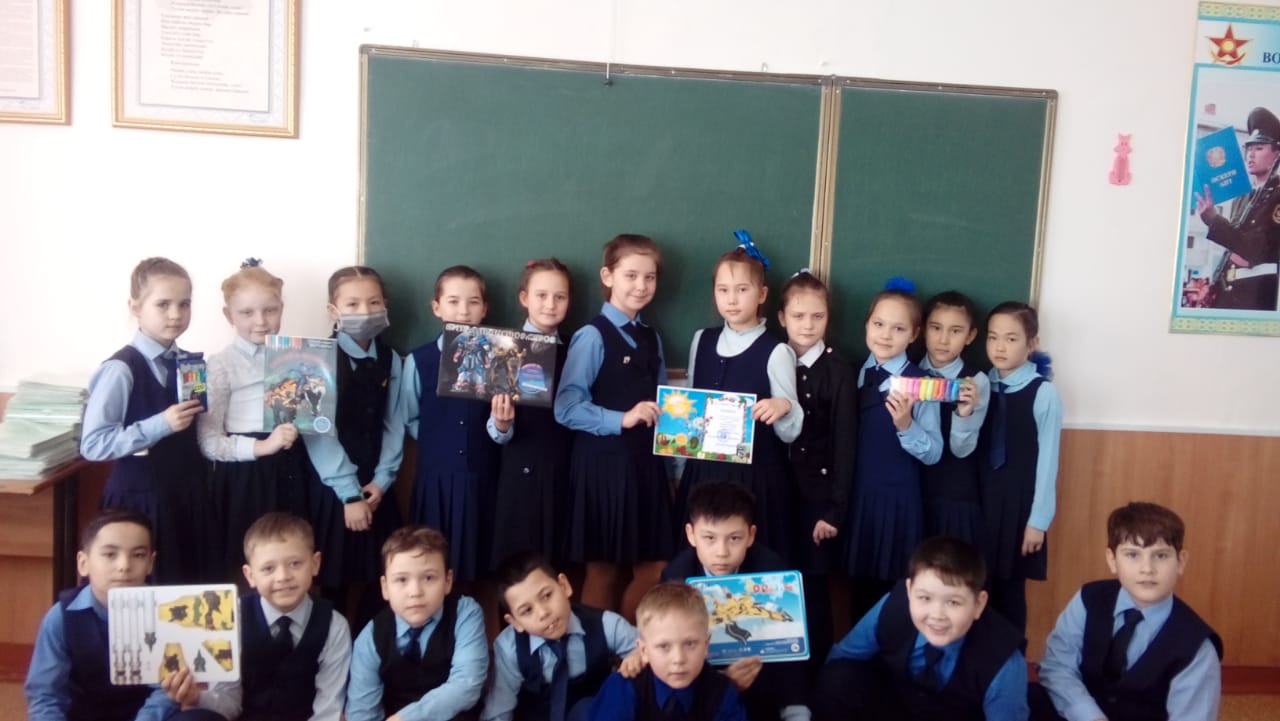 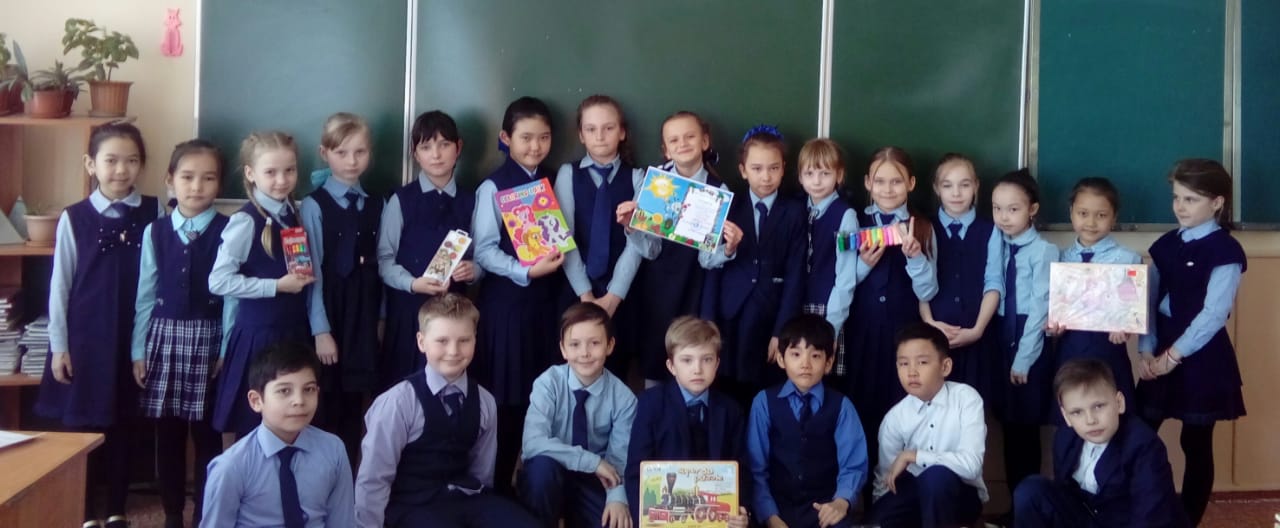 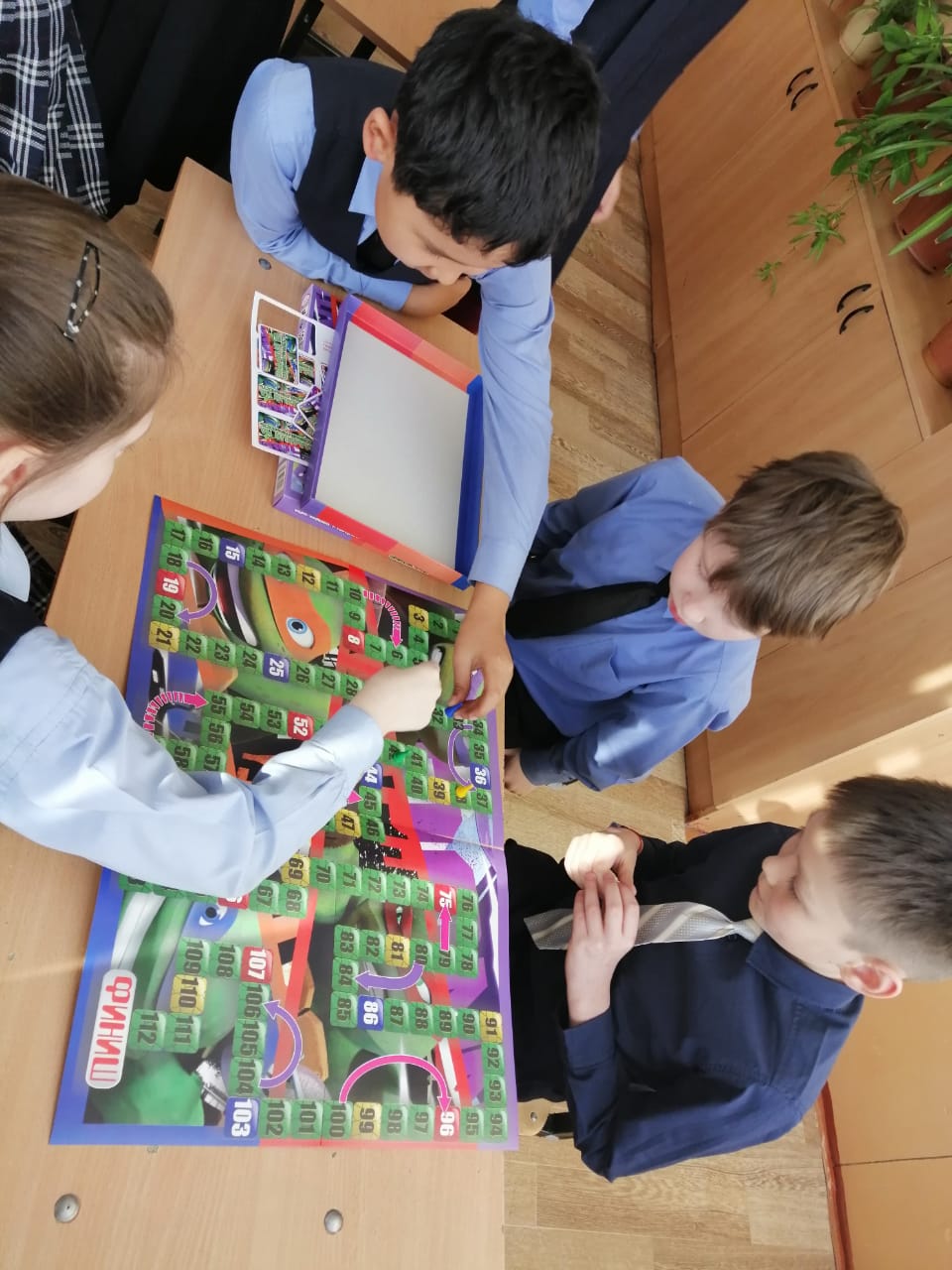 